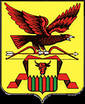 РОССИЙСКАЯ  ФЕДЕРАЦИЯЗАБАЙКАЛЬСКИЙ КРАЙАДМИНИСТРАЦИЯ СЕЛЬСКОГО ПОСЕЛЕНИЯ «ЕЛИЗАВЕТИНСКОЕ»ПОСТАНОВЛЕНИЕОт 14.12.2018г								№ 57 «Об установлении в границах сельского поселения «Елизаветинское» особого противопожарного режима»	В соответствии с федеральным законом от 21 декабря 1994 года №69-ФЗ «О пожарной безопасности», постановление Правительства Российской Федерации от 25 апреля 2012 года №390 «О противопожарном режиме», статьёй  7 Устава муниципального района «Читинский район», в целях предупреждения возникновения бытовых пожаров и гибели людей на пожарах, администрация сельского поселения «Елизаветинское» постановляет:Установить с 18 декабря 2018 года в границах сельского поселения «Елизаветинское», садоводческих, огороднических и дачных некоммерческих объединениях особый противопожарный режим.Провести разъяснительную работу с населением о мерах пожарной безопасности и действиях при пожарах.Продолжить проведение подворовых обходов в населенных пунктах населения с доведением информации под роспись, о запрете включения неисправных бытовых и самодельных обогревательных приборов и ответственности за нарушение мер пожарной безопасности.Организовать и провести подворовый обход многодетных и неблагополучных семей с целью проведения профилактических бесед и инструктажа по пожарной безопасности, и проверки исправности печного отопления.Привести в полную готовность силы и средства для защиты населённых пунктов от бытовых пожаров.Провести собрания и сходы граждан, где рассмотреть вопросы соблюдения требований пожарной безопасности.Данное постановление опубликовать на сайте администрации сельского поселения «Елизаветинское».Контроль за исполнением настоящего постановления оставляю за собой.	Глава сельского поселения «Елизаветинское»		В.Н.Гудков.